TeacherRachel StaffordClass8th United States HistoryDate:Mon., Sept. 7 Date:Tues., Sept. 8Date:Wed. Sept. 9Date:Thurs., Sept. 10Date:Fri., Sept. 11StandardNo SchoolLabor Day8.12 Compare and contrast the day to day colonial life for men, women and children in different regions and of different ethnicities, including the systems of indentured servitude, as well as their connection to the land. 8.13 Analyze the ideas that significantly impacted the development of colonial self government by citing textual evidence and examining multiple perspectives.8.12 Compare and contrast the day to day colonial life for men, women and children in different regions and of different ethnicities, including the systems of indentured servitude, as well as their connection to the land. 8.13 Analyze the ideas that significantly impacted the development of colonial self government by citing textual evidence and examining multiple perspectives.8.12 Compare and contrast the day to day colonial life for men, women and children in different regions and of different ethnicities, including the systems of indentured servitude, as well as their connection to the land. 8.13 Analyze the ideas that significantly impacted the development of colonial self government by citing textual evidence and examining multiple perspectives.8.10 Locate and identify the first 13 colonies describing how their location and geographic features influenced their development.8.12 Compare and contrast the day to day colonial life for men, women and children in different regions and of different ethnicities, including the systems of indentured servitude, as well as their connection to the land. 8.13 Analyze the ideas that significantly impacted the development of colonial self government by citing textual evidence and examining multiple perspectives.8.14 Identify the origins and development of slavery in the colonies, overt and passive resistance to enslavement and the Middle PassageObjectiveI can…..No SchoolLabor DayI canunderstand the social, political and economic reasons for the movement of people from Europe to the Americas, and they will describe the impact of colonization by Europeans on American Indians and on the development of the land that eventually became the United States of America.I canunderstand the social, political and economic reasons for the movement of people from Europe to the Americas, and they will describe the impact of colonization by Europeans on American Indians and on the development of the land that eventually became the United States of America.I canunderstand the social, political and economic reasons for the movement of people from Europe to the Americas, and they will describe the impact of colonization by Europeans on American Indians and on the development of the land that eventually became the United States of America.I canunderstand the social, political and economic reasons for the movement of people from Europe to the Americas, and they will describe the impact of colonization by Europeans on American Indians and on the development of the land that eventually became the United States of America.Connections to Prior KnowledgeNo SchoolLabor DayPair/Share:  Middle Passage Review: The Interesting Narrative of the Life of Olaudah EquianoAnalyzing Literature p. 91 (1-3: complete sentences)Bell work:If the population of a school grew dramatically, what changes might take place in your neighborhood or classroom?Pair/Share then whole group of students response: (previous lesson)Do you think a person can be of good character and not contribute much to society?  DO you think a person can have bad character and still make some contribution to society?Whole Group:Discuss the French and British influence in America.  Consider current places in the U.S. that reflect French and British influences and explain why you think that is so.Bell workWrite your answer as a complete statement, restating the question in your answer.Why is the label the French and Indian war as it is a misleading documentation?Guiding QuestionsNo SchoolLabor DayHow do new ideas change the way people live?How do new ideas change the way people live?How did competition for land in North America lead to the French and Indian War?Why does conflict develop?Instructional StrategiesI do…No SchoolLabor DayIntroduce Focus QuestionsVocabulary/Key TermsPower point with notes(Pair/Share) Text Dependent Questions (Focus Questions)Review Previous lesson.  Break into groups for Literary Analysis activity.The Great AwakeningThe EnlightenmentIntroduce Focus QuestionsVocabulary/Key TermsPower point with notes(Pair/Share) Text Dependent Questions (Focus Questions)Whole class discussionWhat did each of these groups want or need during the colonial period in America?English government, colonists, French settlers, native Americans, African Americans Differentiated TasksWe do …No SchoolLabor Day(Pair/Share) Text Dependent Questions (Focus Questions)Individual WorkVocabulary Boxes for Civic VirtueThe Great AwakeningEnlightenment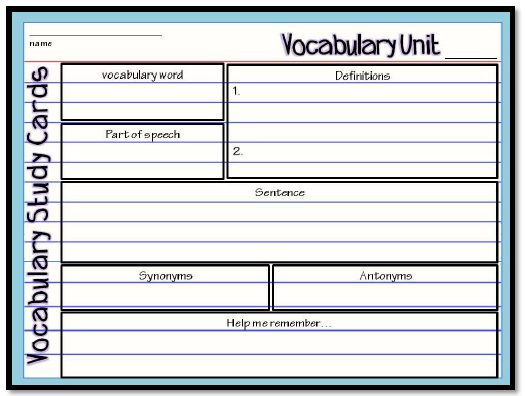 Literary Analysis ActivityReligious Movements in Early AmericaThe Great AwakeningEnlightenment & John Locke(Pair/Share) Text Dependent Questions (Focus Questions)Individual WorkAnalysis:  Thinking Like a Historian p. 103What do the letters represent?  How do you know this?How does the phrase “Unite or Die” relate to the segmented snake?Summarize your interpretation of this political cartoon explain how your knowledge of the 13 colonies helped guide you to this conclusion.(Pair/Share) create and organize the whole class discussion (as a chart/diagram in your interactive notebook.What did each of these groups want or need during the colonial period in America?English government, colonists, French settlers, native Americans, African AmericansIndividual Assessment:  Vocabulary QUizAssessmentThey do ….No SchoolLabor DayExamine your notes on Enlightenment that we discussed today and answer the questions in a 5-8 sentence paragraph.Do you think a person can be of good character and not contribute much to society?  DO you think a person can have bad character and still make some contribution to society?Examine your notes on Enlightenment that we discussed today and answer the questions in a 5-8 sentence paragraph.How did the Great Awakening affect the role of churches in the coloniesExamine your notes on Enlightenment that we discussed today and answer the questions in a 5-8 sentence paragraph.How did the lives of the colonists change as events of the seventeenth and eighteenth centuries unfolded?ClosureNo SchoolLabor Day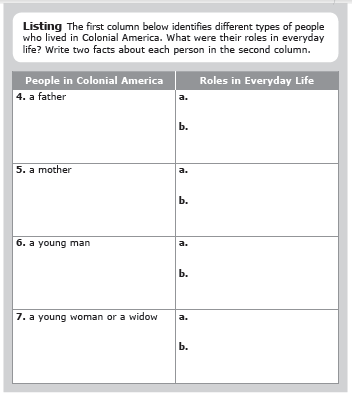 Exit Slip3: List 3 things you learned today2: Explain 2 ways you contributed to class today1:  identify at least one question you still have.Exit Slip3: List 3 things you learned today2: Explain 2 ways you contributed to class today1:  identify at least one question you still have.Exit Slip3: List 3 things you learned today2: Explain 2 ways you contributed to class today1:  identify at least one question you still have.Resources/MaterialsNo SchoolLabor DayComputerProjectorStudent text booksInteractive journalsColored pencilsTape/glueTE-online bookComputerProjectorStudent text booksInteractive journalsColored pencilsTape/glueTE-online bookComputerProjectorStudent text booksInteractive journalsColored pencilsTape/glueTE-online bookComputerProjectorStudent text booksInteractive journalsColored pencilsTape/glueTE-online bookProjected AssessmentsNo SchoolLabor DayChapter 4:  Life in the American Colonies (1607-1770)Vocabulary:  Friday, September11 (no outside resources)Chapter Assessment: Tuesday, September 15 (allowed to create and use “cheat chard”)Chapter 4:  Life in the American Colonies (1607-1770)Vocabulary:  Friday, September11 (no outside resources)Chapter Assessment: Tuesday, September 15 (allowed to create and use “cheat chard”)Chapter 4:  Life in the American Colonies (1607-1770)Vocabulary:  Friday, September11 (no outside resources)Chapter Assessment: Tuesday, September 15 (allowed to create and use “cheat chard”)Chapter 4:  Life in the American Colonies (1607-1770)Vocabulary:  Friday, September11 (no outside resources)Chapter Assessment: Tuesday, September 15 (allowed to create and use “cheat chard”)Additional notes/ Upcoming EventsNo SchoolLabor DayPlease make sure you are reviewing your notes from your interactive notebook each night.Make sure to sign up for REMIND with Mrs. StaffordPlease make sure you are reviewing your notes from your interactive notebook each night.Make sure to sign up for REMIND with Mrs. StaffordPlease make sure you are reviewing your notes from your interactive notebook each night.Make sure to sign up for REMIND with Mrs. StaffordPlease make sure you are reviewing your notes from your interactive notebook each night.Make sure to sign up for REMIND with Mrs. Stafford